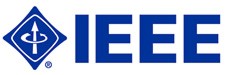 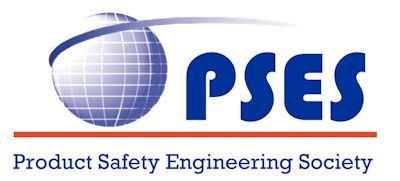 IEEE Product Safety Engineering SocietyBoard of Directors MeetingDate:   September 1, 2015   -  Board of Directors Meeting ReportCommittee Members: Kevin Ravo,  Elya Joffe, Mark Maynard, Dan Arnold, Daniece Carpenter, Mike Nicholls, Stefan Mozar, Luiz Araujo, Bill Bisenius, Richard Nute, Grant Schmidbauer, Silvia Diaz Monnier, Jack Burns, Steli Loznen,  Mariel Acosta Geraldino,  Thomas Lanzisero,  Bansi Patel,  Homi AhmadiParticipantsKevin Ravo,  Mark Maynard, Dan Arnold, Daniece Carpenter, Mike Nicholls, Stefan Mozar, Bill Bisenius, Mariel Acosta Geraldino,  Bansi Patel,  Homi AhmadiGuest:  Leszek LangiewiczNext Meeting:   (Please refer to the Meeting Schedules page for a full list of scheduled meetings)Teleconference: 2015   2 PM Central USAugust – Summer BreakSeptember 1, 2015October 6, 2015Face to Face:  2015  October 24 / 25, 2015 – San Jose   (Siemic - USA  - Milpitas, CA)Meeting called to order at 2:06  PM CDSTMeeting adjourned at   3: 46   PM CDSTMeeting ReportHousekeeping and Secretary’s ReportApproval of agendaAgenda acceptedApproval of previous Meeting reportMeeting Report circulatedReport accepted Position DescriptionsProgress report – Review is in progress.Past President’s ReportNominations CommitteeElection in progressElection Ballots will be sent by IEEEElection results should be available by mid-OctoberConstitution and By-Laws revisionStill waiting on information from IEEE Past President Report -       President Elect’s ReportDiscuss in October Face to Face meetingName change for SymposiumSuggested is a contest from the membershipAdditional sources of revenueNext PSES Face to Face Board meeting to be held at SiemicMeeting information to be released shortlyPresident-Elect Report -    President’s DiscussionReports from VPsThanks to all who circulated their reports – Homi, Mike, Dan, Stefan, MarkUpdates on DashboardAction items updateReview and comment or update as neededDashboard -   ______________Volunteer Positions open were discussedPlease see the BOD Reference in the DashboardTreasurer’s ReportReport circulated2016 Budget approvedThanks to BOD members for participating in the email voteStatus is green on financesTracking to budgeted expensesDifferentiating in operations and special projectsOperations are day to day activities, i.e. travel, conferences, committee spendingQualifying societies can spend up to 50% net surplus of the subject to considerations on special projectsAble to carry $15.1K for special projects into 2015, $10.6K spent October meeting will consider special projects for funding  Treasurer Report -     ___    Vice President ReportsTechnical ActivitiesExemplar GlobalExemplar Global mentioned that there is an immediate need to validate the current exam questionsProposed date to have the exam updatedNeed volunteers to help with work organizationMarketing plan from Exemplar Global, not PSES, is expected Technical Activities Report -   _____      CommunicationsVolunteer positionsAre to post opportunities on the website?Marketing committeeLooking for volunteersMarketing Plan             Communications Report -       ConferencesPublicationCommittee to be kicked off – meeting once per monthWorking on handover of newsletterConferencesCommittee to be kicked offNew joint chapter in Sydney AustraliaBerlin conference starting on SundayIssues with product safety papers but has been resolved EMC Dresden conferencesHeld a half-day sessionMotion to permanently host the flagship symposium in San Francisco Bay area (Santa Clara), motion seconded Discussion considered expenses, historic net surplus from past conferences, number of attendees and availability of companies in the areaMotion passedMotion to hold a roaming conference in various locations, motion secondedmotion passedConferences will be supported by a standing committee to actively manage arrangementsWill hold some kickstart conferences or workshops in Taiwan and Guangdong, China. Publications committee will be started after Berlin conference. Symposium proposed student poster forumObject is to involve students in the symposiumMotion to request not to exceed $1500 for cash prizes; motion secondedMotion passedConferences Report -      _____    Member ServicesMember Services Report -       Liaison ReportNo reportsOld BusinessNo old businessNew BusinessNo new businessMeeting Schedules2015 Face to Face meetings March 15, 2015 – Virtual May 16 / 17, 2015 – Chicago (with ISPCE) October 24 / 25, 2015 – San Jose   2016 meetings – Dates/Locations??Monthly teleconference schedule  Teleconference meetings sent as outlook meeting notice and e-mailFirst Tuesday of the month (unless scheduled otherwise) 2015January 6, 2014February 3 March 3 – canceled April 7May 5  - cancelledJune 2 - cancelledJuly 7August – Summer Break   September 1   October 6  - cancelled November 3December 1Please send a report of your activities and update to any action items for circulation before the meeting.Time : US Time:   3 PM ET      - 2 PM CT      - 1 PM MT      - 12 PM (noon) PT  - Tel Aviv, Israel - 10 PM                                 -  Buenos Aires – 5 PMSydney, Australia - - 7 AM ( Wednesday )    -  Beijing, China – 4 AM (Wednesday)
Please note that the times may vary depending on the local adoption of Daylight Savings Time.  ALWAYS check your local time.   Daylight Savings Time around the world - http://www.timeanddate.com/time/dst/2015.html 2015 Schedule for US Daylight SavingsBegins – March 8, 2015Ends – November 1, 2015 Time for the conference call is based on US Central time zone. (Austin, Texas)Convenient web based planner is at http://www.timeanddate.com/worldclock/meeting.html 